:·r·"··· . ..·DY·ERSBURG-, HIGH-= S.CHOOL . . . ..., , , c:  , a :·,	. ,·   .,. _, ..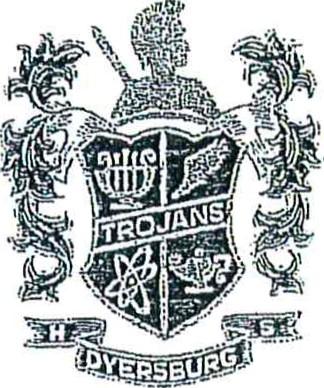 BUS REQUEST(Attached Support)DATE REQUESTED: 	_	DATE OF TRIP: 	_CONTACT PERSON: 	_DESTI NATIO N OF TRIP: 	_PURPOSE OF TRIP: 	_ 	_ 	_------------------------------ESTIMATE  CHARGES---- ----------------------MILEAGE: 	@ $2.00 PER MILE	TOTAL MILEAGE =	$ 	DRIVER: 	@ $10.01 PER HOUR	=	$. 	+ S.S. (7.65%)   =      $. 	 TOTAL  FOR  DRIVER = $.	TOTAL   ESTIMATE   DUE   =   $. ___________REQUESTED BY: 		DATE: 	APPROVED  BY: 	 		DATE:__